О создании комиссии по согласованию создания места (площадки)  накопления твердых коммунальных отходов на территории сельского  поселения Руководствуясь ст.ст.33, 43 Федерального закона от 06.10.2003 № 131-ФЗ  «Об общих принципах организации местного самоуправления в Российской Федерации», Постановлением Правительства Российской Федерации от 31.08.2018 № 1039 «Об утверждении Правил обустройства мест (площадок) накопления твёрдых коммунальных отходов и ведения их реестра», ст.11, 14 Закона Республики Башкортостан от 18.03.2005                № 162-з «О местном самоуправлении в Республике Башкортостан», Уставом сельского  поселения Карабашевский  сельсовет муниципального района Илишевский  район Республики Башкортостан в целях упорядочения обустройства мест (площадок) накопления твёрдых коммунальных отходов на территории сельского  поселения Карабашевский сельсовет муниципального района Илишевский  район Республики Башкортостанпостановляет:1.Утвердить состав комиссии по согласованию создания места (площадки)  накопления твердых коммунальных отходов на территории сельского  поселения Карабашевский сельсовет муниципального района Илишевский  район Республики Башкортостан.	2. Настоящее постановление разместить на официальном сайте сельского  поселения Карабашевский  сельсовет муниципального района Илишевский  район Республики Башкортостан http://spkarabash.ru в информационно-телекоммуникационной сети «Интернет».3. Контроль за выполнением настоящего постановления оставляю за собой.	4. Настоящее постановление вступает в силу со дня подписания.         Глава Сельского поселения                                                   Р.И. ШангареевУТВЕРЖДЕНО Постановлением главы сельского  поселения Карабашевский  сельсовет муниципального района Илишевский район Республики Башкортостан от  14.01.2020  г. №8Состав комиссии по согласованию создания места (площадки)  накопления твердых коммунальных отходов на территории сельского  поселения Карабашевский сельсовет муниципального района Илишевский район Республики БашкортостанУправляющий делами                                                                        _________БАШКОРТОСТАН РЕСПУБЛИКАҺЫИЛЕШ РАЙОНЫ
  МУНИЦИПАЛЬ РАЙОНЫНЫҢКАРАБАШАУЫЛ СОВЕТЫАУЫЛ БИЛӘМӘҺЕХАКИМИӘТЕ(БАШКОРТОСТАН РЕСПУБЛИКАҺЫИЛЕШ РАЙОНЫНЫҢКАРАБАШ АУЫЛБИЛӘМӘҺЕ ХАКИМИӘТЕ)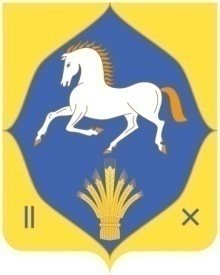 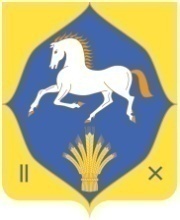 АДМИНИСТРАЦИЯСЕЛЬСКОГО ПОСЕЛЕНИЯКАРАБАШЕВСКИЙ СЕЛЬСОВЕТ МУНИЦИПАЛЬНОГО РАЙОНАИЛИШЕВСКИЙ РАЙОНРЕСПУБЛИКИБАШКОРТОСТАН(АДМИНИСТРАЦИЯ КАРАБАШЕВСКИЙ СЕЛЬСОВЕТ ИЛИШЕВСКИЙ РАЙОНРЕСПУБЛИКИ БАШКОРТОСТАН)КАРАР                                                                  ПОСТАНОВЛЕНИЕ КАРАР                                                                  ПОСТАНОВЛЕНИЕ КАРАР                                                                  ПОСТАНОВЛЕНИЕ КАРАР                                                                  ПОСТАНОВЛЕНИЕ КАРАР                                                                  ПОСТАНОВЛЕНИЕ КАРАР                                                                  ПОСТАНОВЛЕНИЕ КАРАР                                                                  ПОСТАНОВЛЕНИЕ КАРАР                                                                  ПОСТАНОВЛЕНИЕ КАРАР                                                                  ПОСТАНОВЛЕНИЕ КАРАР                                                                  ПОСТАНОВЛЕНИЕ КАРАР                                                                  ПОСТАНОВЛЕНИЕ КАРАР                                                                  ПОСТАНОВЛЕНИЕ КАРАР                                                                  ПОСТАНОВЛЕНИЕ КАРАР                                                                  ПОСТАНОВЛЕНИЕ «1414»ғинуар2020 й.№8«14»января2020 г.Председатель комиссии:Председатель комиссии: -Глава сельского  поселения Карабашевский  сельсовет муниципального района Илишевский  район РБ- Шангареев Р.И. Заместитель председателя комиссии:Заместитель председателя комиссии:- управляющий делами  администрации  сельского  поселения Карабашевский сельсовет муниципального района  Илишевский район РБ- Газиева А.Т.Члены комиссии:- главный инспектор по муниципальному   контролю администрации муниципального района Илишевский  РБ – Шамсутдинов И.И. (по согласованию)- главный архитектор  администрации  муниципального района РБ Валиев И.Н. (по согласованию)-   председатель Постоянной комиссию по развитию предпринимательства, земельным вопросам, благоустройству и экологии  и  член Комиссии по соблюдению Регламента Совета, статусу и этике депутата Насыртдинов Р.Р.Секретарь комиссии:- специалист  второй категории  администрации  сельского  поселения Карабашевский сельсовет муниципального района Илишевский район РБ –землеустроитель Закирова Г.У. 